Divendres 6 de novembre 2020Hola,Divendres dia de psicomotricitat, avui l’Abel ens ha canviat tot el material de dins la sala, quantes sorpreses i emocions, teníem les rampes, un espai pel salt, ninots, teles i diferents mòduls... cadascú ha trobat el seu lloc,  sol o acompanyat d’algun company.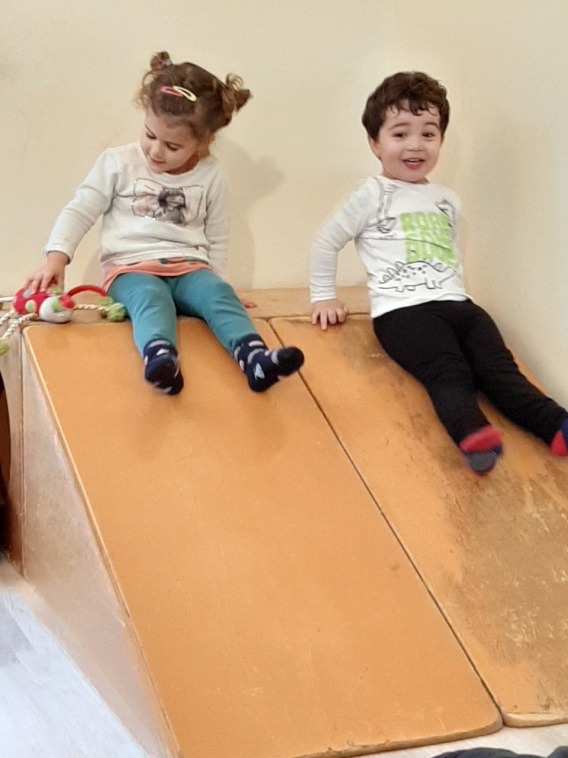 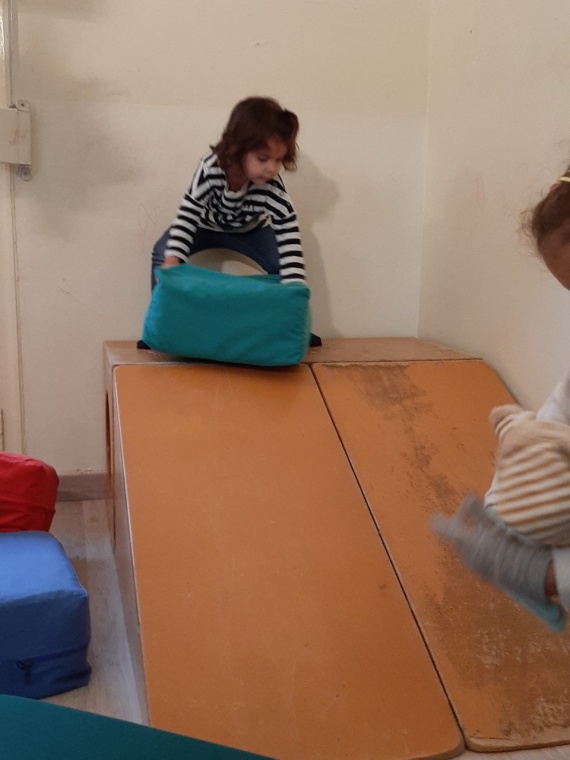 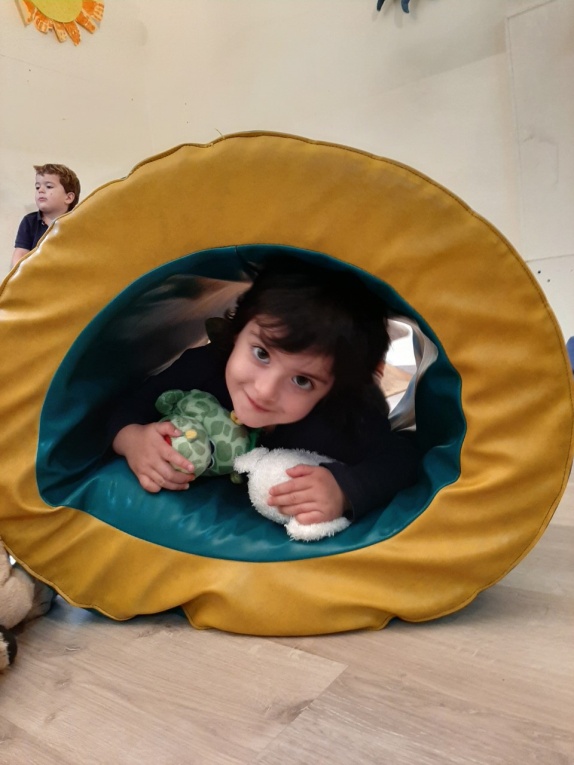 Molt bon cap de setmana famílies!!Dilluns que ve dia 9 recuperarem un divendres que no varem poder fer psicomotricitat!!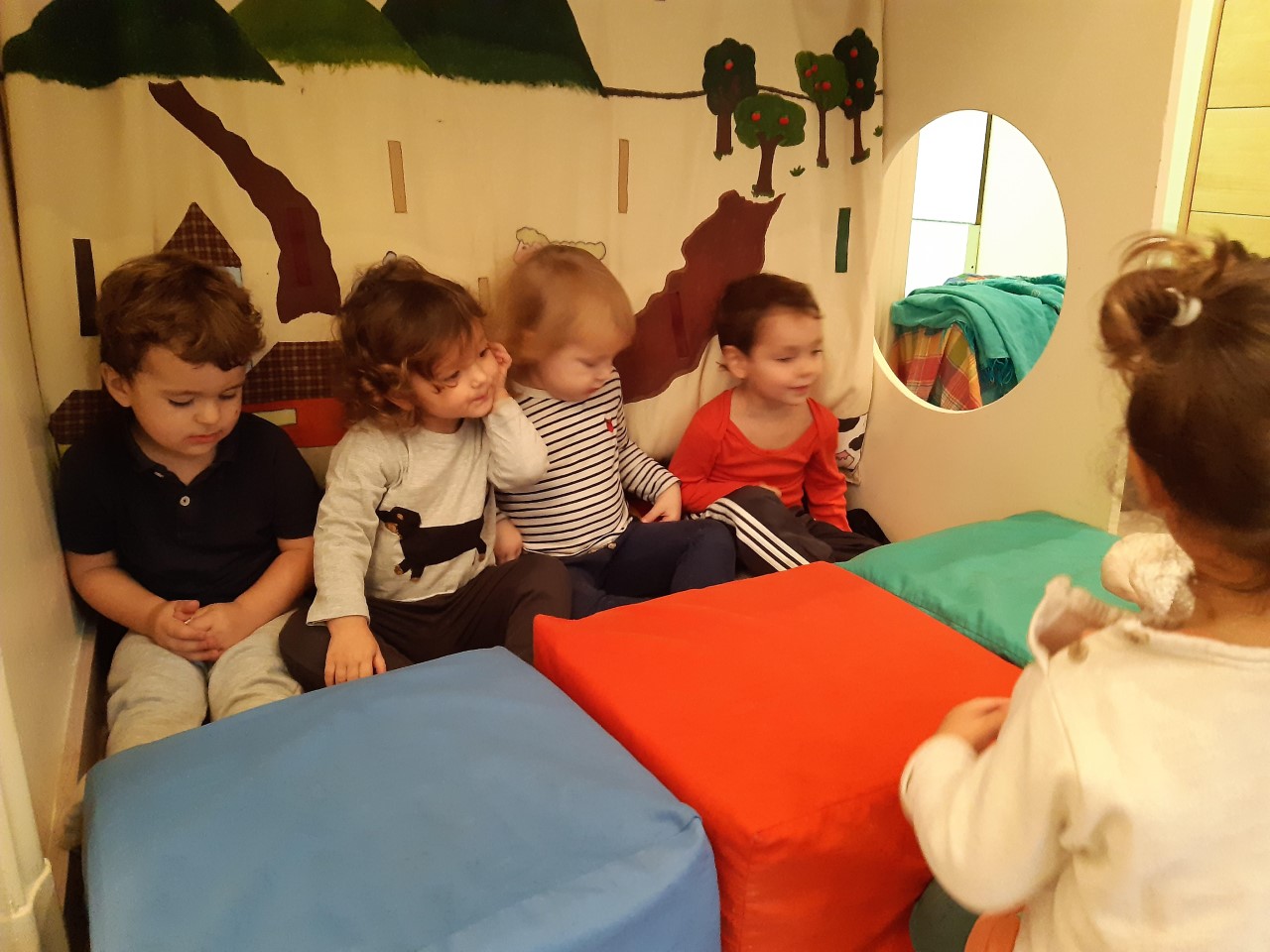 